Dear Ken Krueger, Transportation Planning Technologist, City of Coquitlam, Engineering & Public WorksOn behalf of Hub Tri-City Cycling, we would like to express our appreciation to the City of Coquitlam for the work that has been done during the last few years to promote safe cycling.  We are also keenly aware of the special efforts that are being made to create cycling corridors and cycling lanes throughout Coquitlam. New multi-use paths in our park system are well on the way to make Coquitlam a much friendlier and safer destination for cyclists.We understand from your presentation on December 5th, 2017 that some of your priorities are;Improving safer cycling along the Lougheed Corridor  Facilitating safe routes to the Skytrain stationsImproving safe cycling routes to schools for school age childrenImprove way finding signageWe would like to propose several additional initiatives for your consideration that would complement your priorities above:Build a multi-use path on the north side of Guildford Way from the Skytrain Station to the PoMo boundary.  There are several amenities and institutions along the way that are accessed by families.  These include four schools, a hospital, the aquatic centre, Town Centre Park, City Hall and Skytrain stations. This initiative will also support part of the Trans Canada Trail greenway connecting with the Scott and Hoy Creek Trails, Eagle Ridge Park, and the Coquitlam River Greenway system of pathways.   We are very supportive of your project to provide AAA   Class 1 bike infrastructure along Lougheed to Chilko thereby allowing all ages to access safely. The next phase would be to extend that bike enhancement to the Riverview Lands to Orchid Ave. This will provide access to Colony Farm and beyond, benefiting commuter cyclists, recreational users and tourists.  Complete the AAA separated bike path connecting the Port Mann Bridge bike path to the Braid St. Skytrain Station/Central Valley Greenway/Lower Mainland.   The existing and recently established bike lanes are great for commuter cyclists, but do not serve cyclists of all ages and abilities.We look forward to supporting other bike infrastructure initiatives in Coquitlam. Please feel free to discuss anytime… Thanks again for your presentation. It was very informative. Yours truly,Co-ChairsAndrew HartlineJack TrumleyMeredith SeetonTri-Cities CommitteeHUB Cyclingtri-cities@bikehub.caPresident
Léon Lebrunpresident@trailsbc.ca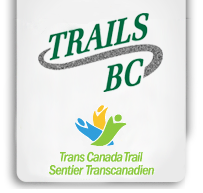 